РЕШЕНИЕЗаслушав председателя счетной комиссии для проведения тайного голосования по выборам заместителя председателя Городской Думы Петропавловск-Камчатского городского округа, председателя Комитета 
по молодежной политике, культуре, спорту и туризму и определения его результатов, в соответствии со статьей 5 Регламента Городской Думы Петропавловск-Камчатского городского округа, Городская Дума Петропавловск-Камчатского городского округа  РЕШИЛА:считать избранным заместителем председателя Городской Думы Петропавловск-Камчатского городского округа, председателем Комитета 
по молодежной политике, культуре, спорту и туризму (осуществляющим свои полномочия на непостоянной основе) Наумова Анатолия Борисовича, депутата Городской Думы Петропавловск-Камчатского городского округа по единому муниципальному избирательному округу.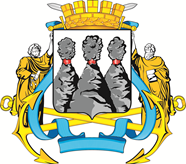 ГОРОДСКАЯ ДУМАПЕТРОПАВЛОВСК-КАМЧАТСКОГО ГОРОДСКОГО ОКРУГАот 23.09.2016 № 1080-р50-я (внеочередная) сессияг.Петропавловск-КамчатскийОб избрании заместителя председателя Городской Думы Петропавловск-Камчатского городского округа, председателя Комитета по молодежной политике, культуре, спорту и туризмуГлава Петропавловск-Камчатского городского округа, исполняющий полномочия председателя Городской Думы К.Г. Слыщенко